15. NOVEMBER 2019, DAN SLOVENSKE HRANE
V okviru dneva slovenske hrane poteka tudi projekt TRADICIONALNI SLOVENSKI ZAJTRK Tradicionalni slovenski zajtrk je nastal leta 2011 na pobudo Čebelarske zveze Slovenije, glavni namen projekta, ki poteka v vrtcih in osnovnih šolah, pa je ozaveščanje mladih o:pomenu zajtrkovanja in uživanja  lokalno pridelane, zdrave in uravnotežene hrane,pomenu kmetijstva, živilske industrije, čebelarstva in ohranjanja čistega okolja,postopkih pridelave in predelave hrane ter dejavnostih na kmetijskem področju.                                                                                                           Vir: Ministrstvo za kmetijstvo, gozdarstvo in prehrano http://www.mkgp.gov.si/delovna_podrocja/promocija_lokalne_hrane/dan_slovenske_hrane/ VABILO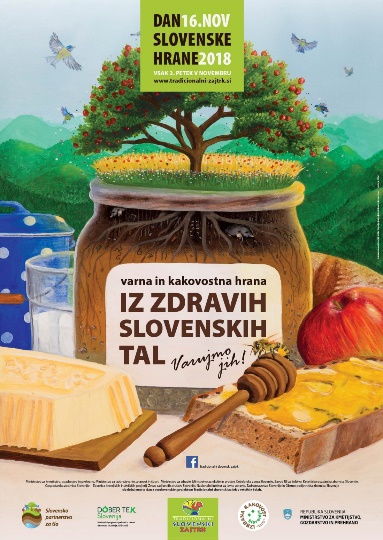 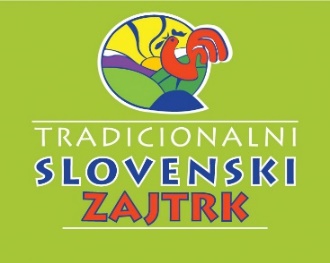 VSE OTROKE, UČENCE IN ZAPOSLENE VABIMO NA TRADICONALNI SLOVENSKI ZAJTRK, KI BO V PETEK, 15.11.2019,PRVO ŠOLSKO URO V JEDILNICI ŠOLE.MENI: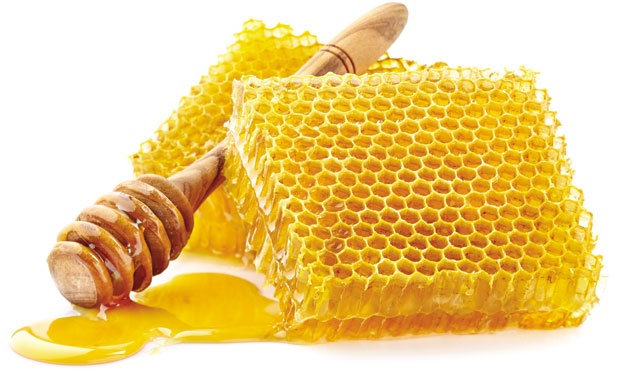 DOMAČI RŽENI KRUH KMETIJE PLOJCVETLIČNI MED ČEBELARSTVO MATJAŠIČ DOMAČA JABOLKA KMETIJA ŠILECEKO MLEKO KMETIJE KEKECMASLO KMETIJE KRANJCŽivila so izključno slovenskega izvora, pridelana v Sloveniji.DOBER TEK! 